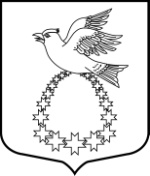 Совет депутатовВистинского сельского поселенияКингисеппского муниципального районаЛенинградской области(четвертый созыв)РЕШЕНИЕот 17 апреля 2024 года № 9О внесении изменений в решение Совета депутатов муниципального образования «Вистинского сельского поселения Кингисеппского муниципального района Ленинградской области от 30.09.2019 № 9 «Об утверждении   Положения о порядке проведения конкурса на замещение должности главы администрации МО «Вистинского сельское поселение» Кингисеппского муниципального района Ленинградской области»На основании протеста Кингисеппского городского прокурора Ленинградской области от 15.03.2024 № 86-02-2024/101, в соответствии с Федеральными законами от 06.10.2003года  №131-ФЗ «Об общих принципах организации местного самоуправления в Российской Федерации», от 02.03.2007года №25-ФЗ «О муниципальной службе в Российской Федерации», областными законами от 11.03.2008 №14-оз «О правовом регулировании муниципальной службы в Ленинградской области», от 11.02.2015 года №1-оз «Об особенностях формирования органов местного самоуправления муниципальных образований Ленинградской области»,  руководствуясь Уставом Вистинского сельского поселения, Совет депутатов Вистинского сельского поселениярешил: Внести следующие изменения в Положение о порядке проведения конкурса на замещение должности главы администрации муниципального образования «Вистинского сельского поселения» Кингисеппского муниципального района Ленинградской области», утвержденное решением Совета депутатов муниципального образования «Вистинского сельского поселения» Кингисеппского муниципального района Ленинградской области от 30.09.2019 № 9 (далее - Положение):1.1. подпункт 6 пункта 4.2. раздела IV Положения изложить в следующей редакции:«6) документ, подтверждающий регистрацию в системе индивидуального (персонифицированного) учета, за исключением случаев, когда трудовой договор (контракт) заключается впервые»;1.2. абзац третий пункта 4.3. Положения признать утратившим силу.Настоящее решение вступает в силу со дня его официального опубликования в средствах массовой информации – в газете «Восточный берег», на сайте www.lenoblinform.ru и подлежит размещению на официальном сайте Вистинского сельского поселения - http://амо-вистино.рф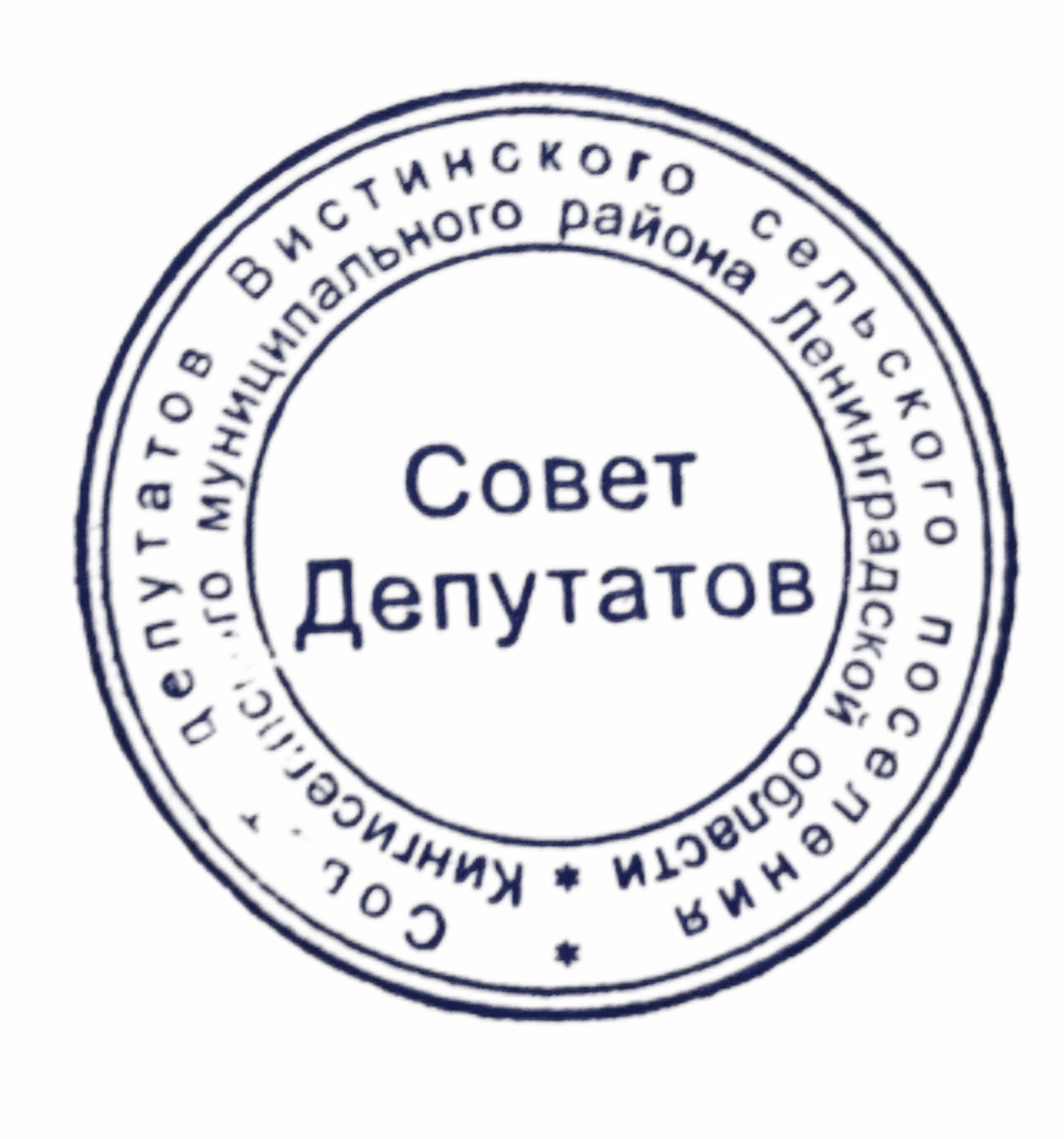 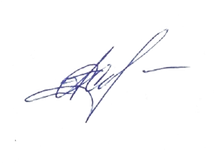 И.о. главы Вистинского сельского поселения                                     А.Н. Харитошин